Sony, Warner Music Deny Violating Payola RulesRepresentatives for Warner Music Group and Sony Music say they have not offered radio stations any compensation for song playing time or placement, which would be in violation of Federal Communications Commission payola rules. Universal Music Group has not responded to an FCC inquiry on the subject.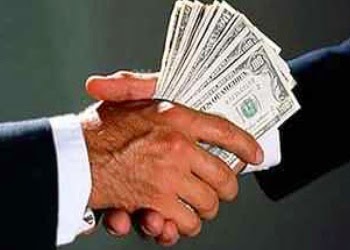 Inside Radio (free content) 4.22.20http://www.insideradio.com/free/sony-and-warner-music-tell-fcc-they-re-not-buying-spins-from-radio/article_6e10198c-8470-11ea-a190-af33e680de86.htmlImage credit:http://2.bp.blogspot.com/-xMo7_FNOB8w/VD6lGWAb10I/AAAAAAAAII4/xmyQW3uJI0E/s1600/payola.jpg 